Структурное подразделение «Детский сад «Алёнушка»государственного бюджетного образовательного учреждения средней общеобразовательной школы №2 им.В.Маскина ж.-д. ст.Клявлино муниципального района Клявлинский Самарской областиПедагогический проект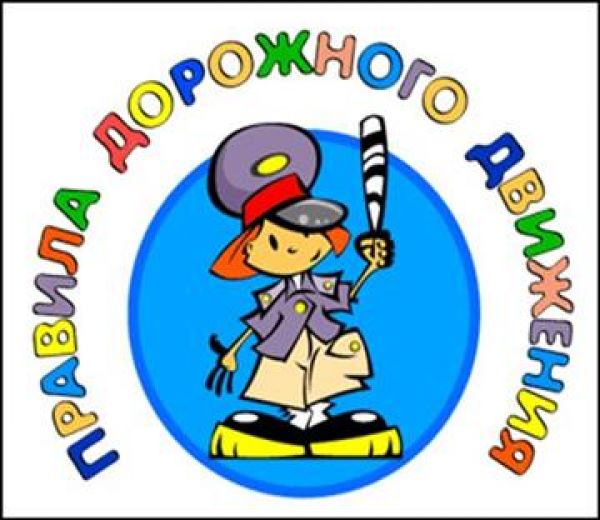 Авторы проекта:                                                                                              Чернова Галина ИосифовнаВоспитательст.Клявлино, 2018г.Пояснительная запискаАктуальность проблемыобучения детей старшего дошкольного возраста правилам дорожного движенияи навыкам безопасного поведения на улицах и дорогах.В Российской Федерации проблема детского дорожно-транспортного травматизма (ДДТТ) по своим масштабам – имеет все признаки национальной катастрофы. По данным аналитических материалов Департамента обеспечения безопасности дорожного движения МВД России, число детей, погибших в ДТП, в расчёте на 100 000 населения России почти в 3 раза больше, чем в Италии, и в 2 раза больше, чем во Франции и в Германии. Статистика  показывает: ситуация  с ДДТТ имеет тенденцию к ухудшению, что связанно с резким ростом количества автомобилей на дорогах, увеличением мощности новых моделей автомобилей и вследствие этого увеличение скорости автомобильного потока.Исследования в данной области показывают, что все причины ДТПс участием дошкольников во многом связаны с их возрастными и психофизиологическими особенностями, такими, как незрелость, неспособность правильно оценить обстановку, быстрое образование условных рефлексов и быстрое их исчезновение, потребность в движении, которая преобладает над осторожностью, стремление подражать взрослым, переоценка своих возможностей, специфичность реакции на приближающийся автомобиль и др. Находясь на проезжей части или играя  на ней, дошкольники не понимают опасности транспорта и дорог, поэтому и являются потенциальными жертвами ДТП.Проблема обучения дошкольников безопасному участию в дорожном движении актуальна и современна, её решение помогает сформировать у детей систему знаний, осознанных навыков безопасного участия в дорожном движении, и как следствие – снижение дорожно – транспортных происшествий с участием детей. Дети дошкольного возраста – особая категория пешеходов и пассажиров. К ним нельзя подходить с той же меркой, как и к взрослым, ведь для них дословная трактовка ПДД неприемлема, а нормативное изложение обязанностей пешеходов и пассажиров на недоступной для них дорожной лексике требует от дошкольников абстрактного мышления, которое для них не характерно,- всё это затрудняет процесс обучения и воспитания. В целом по стране, а также в нашем ДОУ, накоплен определённый опыт профилактики ДДП. В основном с воспитанниками проводятся соревнования, викторины, конкурсы, имеющие познавательный характер, но целенаправленно не решающие задач обучения дошкольников основам дорожной безопасности. Исследования Научно-исследовательского центра проблем безопасности дорожного движения МВД России показывают, что только обучение дошкольников правилам дорожного движения  не всегда решает задачу обеспечения их безопасности. Наблюдается довольно большое расхождение между знаниями и  поведением детей дошкольного возраста на улице и дороге. Поэтому на сегодняшний день система воспитания и обучения дошкольников должна быть принципиально иной.Социальная острота проблемы ДДП диктует необходимость активизации деятельности детских дошкольных образовательных учреждений, поиску новых форм и методов обучения и воспитания по профилактике ДДП, а также проведения профилактической работы с родителями на основе современных педагогических технологий, поэтому нами в тесном сотрудничестве с родителями был создан коллективный проект по теме:«Правила дорожного движения – нужно знать всем, без исключения!»В целом в российском дошкольном образовании накоплен определённый опыт профилактики ДДП. Однако проводимые мероприятия часто сводятся к отдельным увеселительным праздникам, соревнованиям, викторинам, конкурсам, имеющим познавательный характер, но целенаправленно не решающие задач обучения дошкольников основам дорожной безопасности. На наш взгляд, требуется не столько обучение дошкольников ПДД, сколько формирование у них навыков безопасного поведения и развитие познавательных процессов, необходимых для правильной ориентации на улице (восприятие, память, внимание, воображение, мышление, речь), эмоционально- волевые качества. Формирование и развитие умений и навыков безопасного поведения, превращение их в устойчивые привычки и стереотипы являются сложным, длительным развивающим, обучающим и воспитательным процессом, требующим активного взаимодействия педагогов, родителей и воспитанников.Содержание работы проекта.Содержание   деятельностиМатериалМатериалСроки    выполненияСроки    выполнения         Цель122334                                      1-й этап - подготовительный                                      1-й этап - подготовительный                                      1-й этап - подготовительный                                      1-й этап - подготовительный                                      1-й этап - подготовительный                                      1-й этап - подготовительныйПостановить проблему  перед детьми «Для чего необходимо знать правила дорожного движения?»Климченко В.Р. «Обучайте дошкольников правилам дорожного движения», Степаненкова Э. Я., Филенко М. Ф. «Дошкольникам о ПДД».ФевральI неделяФевральI неделяВоспитать грамотного пешехода и снизить аварийность на дорогах с детьми; обеспечение сознательного усвоения детьми правил безопасного поведения на улицах и выработку стереотипов законопослушного поведения участников дорожного движения.Воспитать грамотного пешехода и снизить аварийность на дорогах с детьми; обеспечение сознательного усвоения детьми правил безопасного поведения на улицах и выработку стереотипов законопослушного поведения участников дорожного движения.  Анкетирование родителей «Я и мой ребёнок на улицах города».Интернет ресурсы:nspotal.ruФевральI неделяФевральI неделяВыявление отноше-ния родителей к проблеме безопасно-сти на улицах городаВыявление отноше-ния родителей к проблеме безопасно-сти на улицах городаРассматривание плакатов по безопасности дорожного движения.Материальная база ДОУ и группыФевральII неделяФевральII неделяСистематизация знаний  по правилам дорожного движенияСистематизация знаний  по правилам дорожного движения  Чтение литературных  произведений, рассматрива-ние иллюстраций к ним.Михалков С. «Бездельник светофор», «Скверная история»; Дружинина М. «Умный светофор», «Посмотри на светофор», Тарутин О. «Для чего нам светофор»ФевральII неделяФевральII неделяЗакрепление с детьми правил дорожного движенияЗакрепление с детьми правил дорожного движенияСюжетно-ролевые игры: «Механики», «Водители и пешеходы», «Дорожное движение».Атрибуты для с/ролевых игрФевральIII неделяФевральIII неделяЗакрепление знаний, полученных в резуль-тате образовательной деятельности, в игре Закрепление знаний, полученных в резуль-тате образовательной деятельности, в игре    Настольные дидактические игры: лото «Учим дорожные знаки»; домино «Азбука безопасности», «Дорога», «Дорожные знаки»Групповые игрыФевральIII неделяФевральIII неделяЗакрепление знаний в игреЗакрепление знаний в игре Оформление родительского уголка в приёмной.«Осторожный пешеход», «Безопасность на дороге», папка-передвижка «ПДД»ФевральIV неделяФевральIV неделяИнформированность родителейИнформированность родителей                                                     2-й этап - основной                                                     2-й этап - основной                                                     2-й этап - основной                                                     2-й этап - основной                                                     2-й этап - основной                                                     2-й этап - основнойОбразовательная деятельность по ПДДПособия: Стеркина Р., Князева О. «ОБЖ в д/с»; Майорова Ф. С. «Изучаем дорожную азбуку»; «ПДД для дошкольников» под ред. Романовой Е. А.; Климченко В.Р. «Обучайте дошкольников правилам дорожного движения»Март I неделяМарт I неделяРасширение знаний детей в данном направленииРасширение знаний детей в данном направленииКонкурс рисунков по ПДД «Соблюдай правила дорожного движения» (родители совместно с детьми).Интернет ресурсы: qov.cap.ru«Инструкция по организации конкурса рисунков»Март I неделяМарт I неделяПривлечение родителей к учас-тию в образова-тельном процессе, соревновательный моментПривлечение родителей к учас-тию в образова-тельном процессе, соревновательный моментКонструктивная деятельность:«Микрорайон города», «Дома на нашей улице», «Машины»Куцакова Л.В. «Занятия по конструированию из строительного материала»Март II неделяМарт II неделяУточнить местопо-ложение домов, проезжей части и тротуаровУточнить местопо-ложение домов, проезжей части и тротуаровЦелевая прогулка «Перекресток».Степаненкова Э. Я., Филенко М. Ф. «Дошкольникам о ПДД».Март II неделяМарт II неделяНаблюдение  за движением машин на перекрёстке.Наблюдение  за движением машин на перекрёстке.Целевая прогулка «Наблюдение за движением транспорта и работой водителя».Степаненкова Э. Я., Филенко М. Ф. «Дошкольникам о ПДД».Март III неделяМарт III неделяНаблюдения детей за движением транспорта, закреп-ление знаний о работе водителя., закрепление назва-ний дорожных знаков.Наблюдения детей за движением транспорта, закреп-ление знаний о работе водителя., закрепление назва-ний дорожных знаков.Викторина по правилам дорожного движенияИнтернет ресурсы:http://ped-kopilka.ruМарт III неделяМарт III неделяУточнить представ-ление детей о ПДД; закрепить умение детей применять полученные знания в играх и повседневной жизни.Уточнить представ-ление детей о ПДД; закрепить умение детей применять полученные знания в играх и повседневной жизни.Чтение литературных произведений и отгадывание загадокВолков С. «Как пройти через дорогу?», «Пешеходы и машины», «Едут, едут пассажиры», Калинина Н. «Как ребята улицу переходили», Носов Н. «Автомобиль», Ильин М. «Машины», Усачев А. «Дорожная песенка».Март IV неделяМарт IV неделяЗакрепление знаний детей через художественную литературу, разгадывание загадок на заданную тему.Закрепление знаний детей через художественную литературу, разгадывание загадок на заданную тему.Беседа по картине «Улица города»Степаненкова Э. Я., Филенко М. Ф. «Дошкольникам о ПДД».Март IV неделяМарт IV неделяУчить рассматри-вать картину, правильно понимать содержание, описывать обстановку, используя разнообразные языковые средства.Учить рассматри-вать картину, правильно понимать содержание, описывать обстановку, используя разнообразные языковые средства.Составление рассказа по картине «Случай в автобусе»Гербова В.В. «Занятия по развитию речи»Апрель I неделяАпрель I неделяУпражнять в составлении сюжетного рассказа по картинеУпражнять в составлении сюжетного рассказа по картинеСюжетно-ролевые игры «Автобаза», «Перекрёсток», «Автобусная прогулка».Атрибуты для с/ролевых игрЕженедельно в течение всего проектаЕженедельно в течение всего проектаЗакрепление знаний в игреЗакрепление знаний в игреПодвижные игры: «Пешеходы и автомобили», «Дорожные знаки и автомобили», «Светофор», «Стоп», Цветные автомобили», «Гараж», «К своим знакам», «Зебра» и другие.Степаненкова Э.Я., Филепко М.Ф. «Дошкольникам о ПДД».Еженедельно в течение всего проектаЕженедельно в течение всего проектаРазвивать быстроту реакции, ловкость, внимание; закрепить знания сигнала светофора; закрепить знания по ПДД; закрепить знания знаков дорожного движения.Развивать быстроту реакции, ловкость, внимание; закрепить знания сигнала светофора; закрепить знания по ПДД; закрепить знания знаков дорожного движения.Игровые упражнения «Составь дорожный знак из частей», «Живые знаки», «Можно – нельзя, правильно - неправильно» и т. п.Пособия по ПДД для дошкольников.Еженедельно в течение всего проектаЕженедельно в течение всего проектаЗакрепление знаний через игруЗакрепление знаний через игруРисование: «Опасные ситуации на дороге», «Придумай новый дорожный знак», «Улица города».Комарова Т.С. «Занятия по изобразительной деятельности в детском саду»Апрель I неделяАпрель I неделяРасширить и закрепить представления детей о правилах поведения на улице; закрепить полученные знания через художественное творчество.Расширить и закрепить представления детей о правилах поведения на улице; закрепить полученные знания через художественное творчество.Лепка: «Веселый светофор», «Постовой».Комарова Т.С. «Занятия по изобразительной деятельности в детском саду»Апрель II неделяАпрель II неделяЗакреплять у детей умение передавать замысел, лепить светофор, правильно располагать световые сигналы.Закреплять у детей умение передавать замысел, лепить светофор, правильно располагать световые сигналы.Аппликация: «Шумный перекресток», «Дорожный знак».Казакова Т.Г. «Развивайте у дошкольников творчество»Апрель II неделяАпрель II неделяЗакрепить знания о транспорте, дорожных знаках; развивать наблюдательность; воспитывать интерес к окружающему; учить передавать в аппликации несложные сюжеты проезжей части дороги.Закрепить знания о транспорте, дорожных знаках; развивать наблюдательность; воспитывать интерес к окружающему; учить передавать в аппликации несложные сюжеты проезжей части дороги.Встречи с инспектором ГИБДДАпрель II неделяАпрель II неделяПолучить от инспектора ГИБДД дополнительные знания о ПДДПолучить от инспектора ГИБДД дополнительные знания о ПДДВыставка рисунков по правилам дорожного движенияИнтернет ресурсы: qov.cap.ru«Инструкция по организации конкурса рисунков»АпрельIII неделяАпрельIII неделяПривлечь внимание детей и взрослых к изучению ПДД через художествен-ное творчество детей.Привлечь внимание детей и взрослых к изучению ПДД через художествен-ное творчество детей.Консультация с родителями «Правила дорожного движения»Интернет ресурсы: doshvozrast.ruАпрель III неделяАпрель III неделяПривлечь родителей к проблеме детского травматизма на дорогах; повысить образовательный уровень родителей по данной проблеме.Привлечь родителей к проблеме детского травматизма на дорогах; повысить образовательный уровень родителей по данной проблеме.Оформление стенгазеты: «Я примерный пешеход»Сыч В.Д. «Методические указания к плакатам по изучению в детском саду ПДД»Апрель III неделяАпрель III неделяПредоставить фотоотчет о проде-ланной работе с детьми по ПДД; привлечь внимание младших дошколь-ников к изучению ПДДПредоставить фотоотчет о проде-ланной работе с детьми по ПДД; привлечь внимание младших дошколь-ников к изучению ПДД                                            3-й этап - заключительныйПрезентация данного проекта на РМОПрезентация данного проекта на РМОПрезентация данного проекта на РМОПрезентация данного проекта на РМОПрезентация данного проекта на РМОПрезентация данного проекта на РМОАтрибуты для презентацииАпрель IV неделяИтоговое мероприятие. Развлечение «Как дети научили Бабу Ягу правилам дорожного движения».Муз.палитра № 2-2007, 4-2011, 3-2008, 4-2013;Муз.руководитель  2-2010, 8-2011, 4-2012Апрель IV неделяАпрель IV неделяЗакрепление и обобщение знаний по ПДД через тематическое развлечение.Закрепление и обобщение знаний по ПДД через тематическое развлечение.